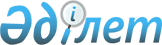 О внесении изменений и дополнений в приказ Министра здравоохранения
Республики Казахстан от 25 февраля 2004 года N 190 "Об утверждении Правил проведения квалификационных экзаменов в области здравоохранения"
					
			Утративший силу
			
			
		
					Приказ Министра здравоохранения Республики Казахстан от 30 марта 2005 года N 157. Зарегистрирован в Министерстве юстиции Республики Казахстан 6 апреля 2005 года N 3550. Утратило силу - приказом Министра здравоохранения Республики Казахстан от 2 марта 2007 года N 151



     


Сноска. Приказ Министра здравоохранения Республики Казахстан от 30 марта 2005 года N 157 утратило силу - приказом Министра здравоохранения Республики Казахстан от 2 марта 2007 года 


 N 151 


.



     В соответствии с Законами Республики Казахстан "
 О системе 
 здравоохранения" и "
 О внесении изменений и дополнений 
 в некоторые законодательные акты Республики Казахстан по вопросам разграничения полномочий между уровнями государственного управления и бюджетных отношений" 

ПРИКАЗЫВАЮ:





 

    

1. Внести в 
 приказ 
 Министра здравоохранения Республики Казахстан от 25 февраля 2004 года N 190 "Об утверждении Правил проведения квалификационных экзаменов в области здравоохранения" (зарегистрированный в Реестре государственной регистрации нормативных правовых актов Республики Казахстан от 23 марта 2004 года N 2763, опубликованный в газете "Официальная газета" от 30 апреля 2004 года N18 (175)) следующие изменения и дополнения:



     в Правилах проведения квалификационных экзаменов в области здравоохранения, утвержденных указанным приказом: 



     в подпункте 4) пункта 12 слова ", а при наличии стажа работы в сельской местности девять лет и более - высшая квалификационная категория, минуя третью, вторую и первую" исключить;



     пункт 12 дополнить подпунктом 5) следующего содержания:



     "5) лиц, претендующих на получение сертификата по специальности "врач общей практики", работающих в организациях первичной медико-санитарной помощи пять лет и более; которым в стаж работы по данной специальности засчитывается имеющийся стаж работы по специальностям "врач терапевт" или (и) "врач педиатр" в названных организациях.";



     пункт 15 изложить в следующей редакции:



     "15. Для проведения квалификационного экзамена специализированные квалификационные комиссии (далее - комиссии) создаются:



     для специалистов с высшим и средним медицинским образованием, претендующих на высшую и первую квалификационную категорию - уполномоченным органом по контролю за качеством медицинских услуг;



     для специалистов с высшим и средним медицинским образованием санитарно-эпидемиологического профиля, претендующих на высшую и первую квалификационную категорию - уполномоченным органом в области санитарно-эпидемиологического благополучия населения;



     для специалистов с высшим и средним фармацевтическим образованием, претендующих на высшую и первую квалификационную категорию - государственным органом в сфере обращения лекарственных средств;



     для специалистов с высшим и средним медицинским и фармацевтическим образованием, претендующих на вторую и третью квалификационную категорию - местными органами государственного управления здравоохранением;



     комиссии осуществляют деятельность на базе государственных организаций медицинской науки и образования.";



     пункт 16 изложить в следующей редакции:



     "16. В состав Комиссии входят: 



     1) по присвоению высшей и первой квалификационной категории медицинским и фармацевтическим работникам: председатель - заместитель председателя/начальник территориального подразделения уполномоченного органа по профилю; заместитель - руководитель организации медицинской науки и образования, члены комиссии - специалисты местных органов государственного управления здравоохранением, представители медицинской науки и образования, организаций здравоохранения, общественных медицинских организаций; 



     2) по присвоению второй и третьей квалификационной категории медицинским и фармацевтическим работникам: председатель комиссии - руководитель или заместитель руководителя органа, при которой функционирует комиссия, члены комиссии - руководитель и специалисты местных органов государственного управления здравоохранением, представители организаций здравоохранения, медицинской и фармацевтической науки, медицинских и фармацевтических ассоциаций, профессиональных союзов медицинских и фармацевтических работников;";



     в Приложении 2 к Правилам проведения квалификационных экзаменов в области здравоохранения на присвоение квалификационных категорий слова "Министра здравоохранения Республики Казахстан" заменить словами "руководителя соответствующего органа, вынесшего решение о его выдаче".




     2. Комитету по контролю за качеством медицинских услуг Министерства здравоохранения Республики Казахстан (Ахметов У.И.) направить настоящий приказ на государственную регистрацию в Министерство юстиции Республики Казахстан.



     3. Департаменту организационно-правовой работы Министерства здравоохранения Республики Казахстан (Акрачкова Д.В.) обеспечить официальное опубликование настоящего приказа в средствах массовой информации после его государственной регистрации в Министерстве юстиции Республики Казахстан.



     4. Контроль за исполнением настоящего приказа возложить на Первого Вице-Министра здравоохранения Аканова А.А.



     5. Настоящий приказ вступает в силу со дня его государственной регистрации в Министерстве юстиции Республики Казахстан. 


     Министр 


					© 2012. РГП на ПХВ «Институт законодательства и правовой информации Республики Казахстан» Министерства юстиции Республики Казахстан
				